 26th Annual Italian American Foundation					   Golf Tournament       Thursday July 13th at Columbia Golf Course          3300 Central Ave NE Minneapolis, MN 55441     ** Check-in Begins at 9:00 AM Free Range Balls**    ****Tournament Starts at 10:00 AM Sharp****  **Prizes & Awards Dinner 4:30 PM**	                      356 Monroe Street NE Minneapolis, Mn 55413				          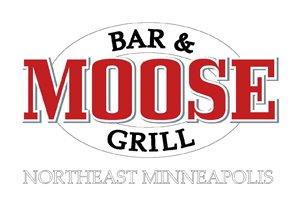 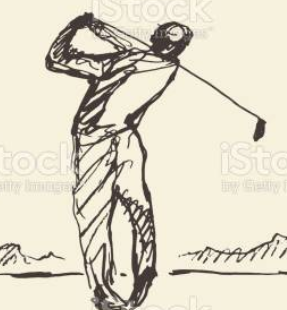 $440 per Foursome - $110 per Single Player                        $200 To Sponsor a Hole$540 For a Foursome & Sponsor a HolePlayers Registration______________________________________SponsorRegistration______________________________________               For More Information  Contact : John Chiodo (612) 998-0401		 Or Bob Brama (612) 408-5709. 